         镇赉县人民法院将“大练兵”提上日程为响应省市两级法院关于司法警察2021年度训练考核等方面的工作要求，镇赉县人民法院司法警察大队于新年伊始，布置了全体司法警察及司法辅助人员的训练计划，并已开始实施。全省司法警察“大练兵”活动目的是增强司法警察及司法警察辅助人员身体素质的加强和业务水平的提高，针对本次活动，镇赉县法院做出了科学、合理的训练计划和工作安排。每个工作日采取司法警察全员参与，辅助人员分批参与的方式进行训练。根据“大练兵、大考核”的训练科目要求和达标标准，警队已向院里申请了大批训练器材（壶铃、哑铃、跳绳、瑜伽垫等），院里对警队的训练计划和训练器材的需求表示了充分的肯定和支持，并要求警队，一定要严格按照上级警队的指示，出色的完成各项任务指标，力争把镇赉法院法警大队训练成一支身体素质够硬、业务水平够强的优秀警队。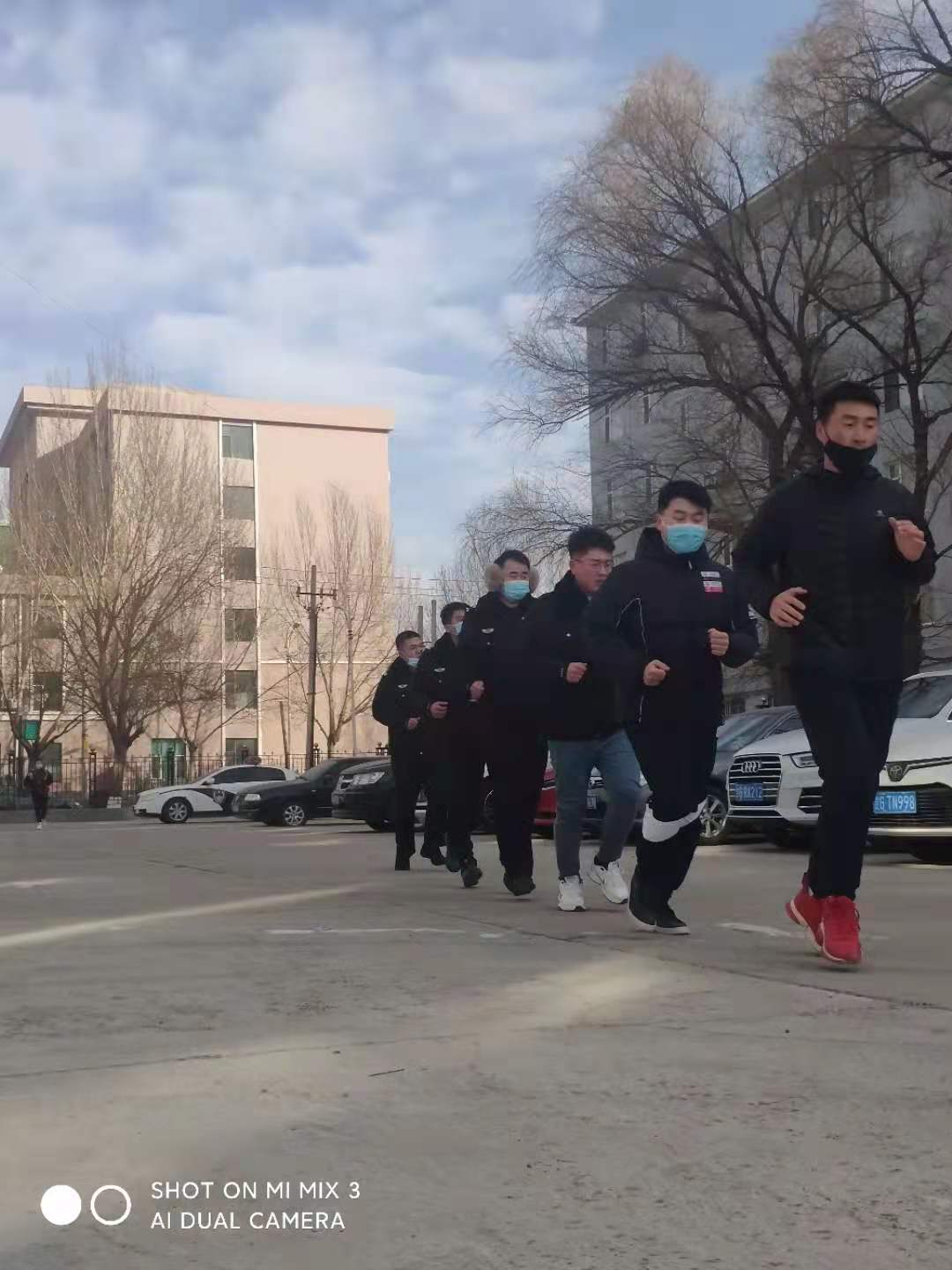 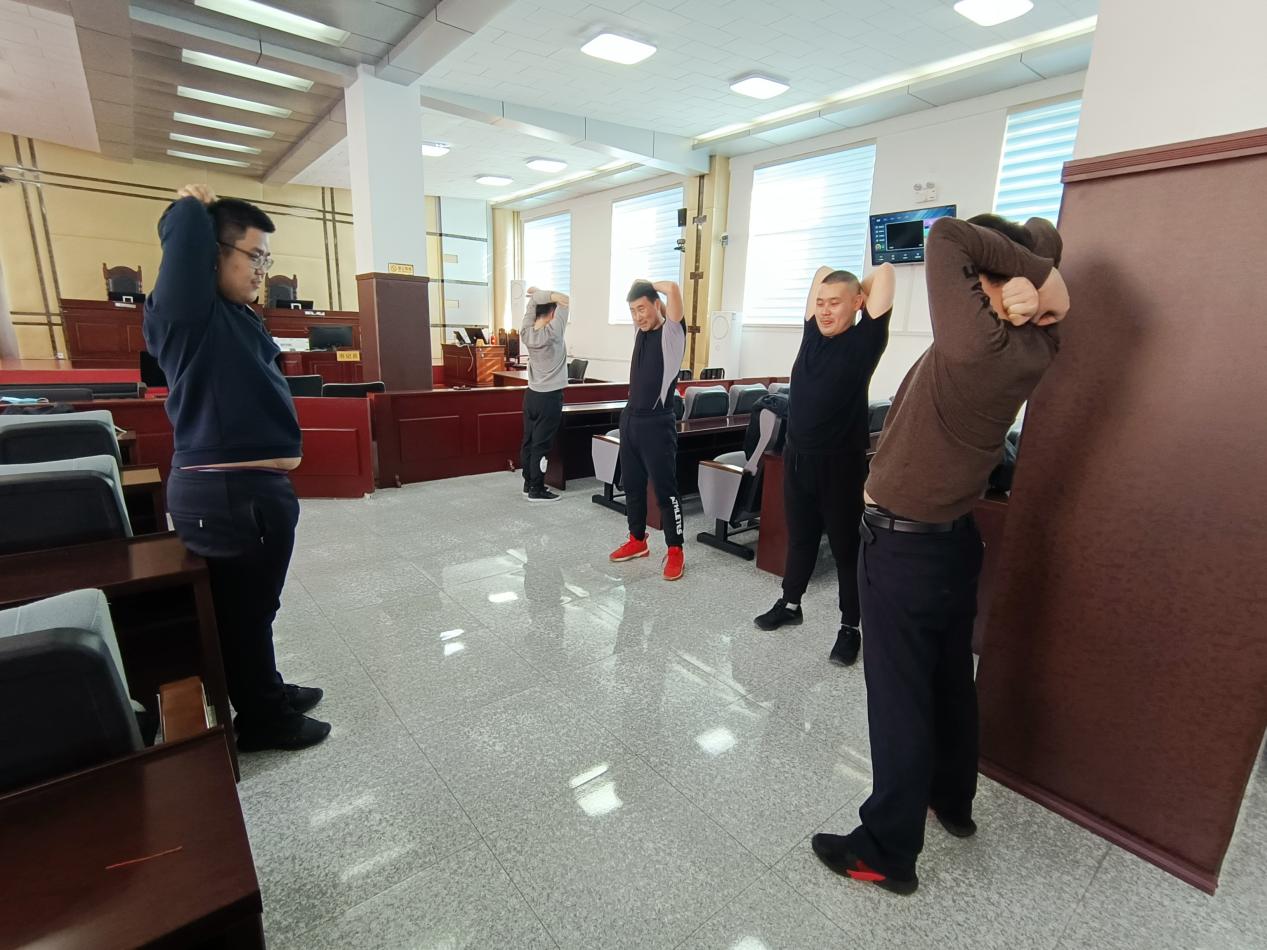 